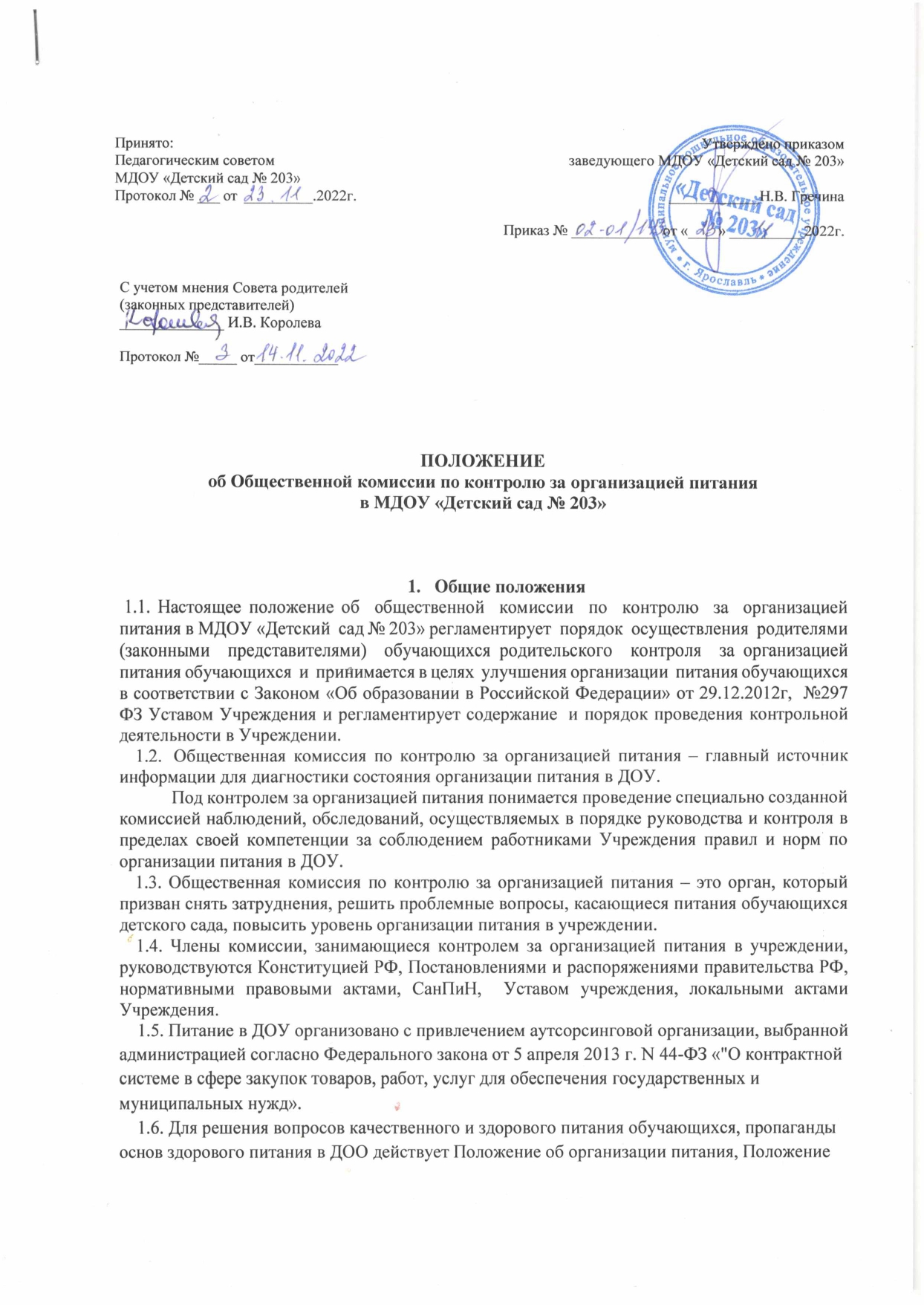 С учетом мнения Совета родителей(законных представителей)______________ И.В. КоролеваПротокол №_____ от___________ПОЛОЖЕНИЕоб Общественной комиссии по контролю за организацией питания в МДОУ «Детский сад № 203»Общие положения 1.1. Настоящее положение об  общественной  комиссии  по  контролю  за  организацией  питания в МДОУ «Детский  сад № 203» регламентирует  порядок  осуществления  родителями  (законными  представителями)  обучающихся родительского  контроля  за организацией  питания обучающихся  и  принимается в целях  улучшения организации  питания обучающихся в соответствии с Законом «Об образовании в Российской Федерации» от 29.12.2012г,  №297 ФЗ Уставом Учреждения и регламентирует содержание  и порядок проведения контрольной деятельности в Учреждении.   1.2.  Общественная комиссия по контролю за организацией питания – главный источник информации для диагностики состояния организации питания в ДОУ.	Под контролем за организацией питания понимается проведение специально созданной комиссией наблюдений, обследований, осуществляемых в порядке руководства и контроля в пределах своей компетенции за соблюдением работниками Учреждения правил и норм по организации питания в ДОУ.   1.3. Общественная комиссия по контролю за организацией питания – это орган, который призван снять затруднения, решить проблемные вопросы, касающиеся питания обучающихся детского сада, повысить уровень организации питания в учреждении.   1.4. Члены комиссии, занимающиеся контролем за организацией питания в учреждении, руководствуются Конституцией РФ, Постановлениями и распоряжениями правительства РФ, нормативными правовыми актами, СанПиН,  Уставом учреждения, локальными актами Учреждения.     1.5. Питание в ДОУ организовано с привлечением аутсорсинговой организации, выбранной администрацией согласно Федерального закона от 5 апреля 2013 г. N 44-ФЗ «"О контрактной системе в сфере закупок товаров, работ, услуг для обеспечения государственных и муниципальных нужд».    1.6. Для решения вопросов качественного и здорового питания обучающихся, пропаганды основ здорового питания в ДОО действует Положение об организации питания, Положение об общественном контроле за организацией питания (административный контроль, родительский контроль, работа бракеражной комиссии).   1.7. Целями Общественной комиссии по контролю за организацией питания в образовательном учреждении являются:- совершенствование организации питания обучающихся  ДОУ;-повышение профессионального мастерства и квалификации работников, принимающих участие в организации питания в детском саду;- улучшение качества питания.    1.8. Организация Общественной  комиссии по  контролю (далее –Комиссия) организации и качества питания обучающихся может осуществляться в формеанкетирования родителей и детей;посещения пищеблока (без выхода в производственную зону) и места питания воспитанников на группах  родителями (законными представителями) обучающихся.Деятельность членов Комиссии основывается на принципах добровольности участия в его работе, коллегиальности принятия решений, гласности.Изменения и дополнения в настоящее Положение вносятся руководителем Учреждения.Срок действия данного Положения не ограничен. Данное Положение действует до принятия нового. Основные задачи Общественной комиссии по контролю за организацией питания в Учреждении2.1. Основными задачами Общественной комиссии являются:- контроль исполнения законодательства РФ, реализации принципов государственной политики в области дошкольного образования;- выявление случаев нарушений и неисполнения законодательных и иных нормативно-правовых актов, регламентирующих организацию питания в детском саду, принятие мер по их пресечению;- анализ причин, лежащих в основе нарушений, принятие мер по их предупреждению;- анализ и экспертная оценка деятельности работников, участвующих в организации питания;- изучение результатов профессиональной деятельности, выявление положительных и отрицательных тенденций в организации питания в детском саду и разработка на этой основе предложений по изучению, обобщению и распространению опыта и устранению негативных тенденций;- совершенствование качества организации питания в детском саду с одновременным повышением ответственности должностных лиц за конечный результат;-  анализ результатов исполнения приказов по Учреждению.Комиссия в своей работе проводит  оценку: соответствия реализуемых блюд утвержденному меню;санитарно-технического	содержания	помещения	для	приема	пищи,	состояния столовой мебели, посуды и т.п.;условий соблюдения обучающимися правил личной гигиены;наличия и состояния санитарной одежды у сотрудников, осуществляющих раздачу готовых блюд;объема и вида пищевых отходов после приема пищи;вкусовых предпочтений детей, их удовлетворенности ассортиментом и качеством потребляемых блюд по результатам выборочного опроса обучающихся (с согласия их родителей (законных представителей));информирования родителей и обучающихся, о принципах здорового питания.Комиссия в своей  работе осуществляет  контроль:соблюдения графика питания,организации приема пищи обучающихся,соблюдения температурного режима выдачи блюд,соблюдения норм выдачи блюд и изделий,культуры обслуживания,санитарного состояния пищеблока ( групп).       По результатам контроля составляется акт.   После  проведения  контрольных  мероприятий  Комиссией происходит выработка предложений поулучшению качества питания,изменению ассортимента продукции,улучшению культуры обслуживания.Анализ существующего состояния организации питания, внесение предложений.Информирование администрации, педагогов, родителей о результатах работы.Содействие администрации   ДОУ   в   проведении   просветительской   работы   средиобучающихся и их родителей (законных представителей) по вопросам рационального (правильного) питания.3.Организация работы Комиссии3.1.В состав Комиссии входят:Председатель Комиссии;Члены Комиссии (представители администрации ДОУ, Совет родителей, родительская общественность, педагогические работники) – по согласованию.4. Организация работы Комиссии4.1.Комиссия осуществляет свои функции:-  по инициативе администрации,-   по жалобе,-  из-за нарушения нормативно-правовых актов в области защиты прав ребенка, его здоровья, питания, безопасности со стороны работников пищеблока, педагогических работников, администрации ДОУ.4.3.Результаты контроля отражаются в акте.5.Права и ответственность Комиссии5.1.Для осуществления возложенных функций Комиссии предоставлены следующие права:контролировать организацию и качество питания обучающихся;получать информацию от заведующего производством пищеблока ДОУ, медицинского работника ДОУ  о выполнении ими обязанностей по обеспечению качественного питания обучающихся;проводить проверку работы пищеблока ДОУ и групп;вносить предложения по улучшению качества питания обучающихся.5.2.Комиссия несет ответственность за-   необъективную оценку по организации питания и качества предоставляемых услуг;-   невыполнение или ненадлежащее исполнение возложенных на них обязанностей.6.Документация комиссии по контролю организации питанияАкты контроля за организацией питания хранится у ответственного за организацию питания ДОУ.Приложение 1К Положению об Общественной комиссии по контролю за организацией питания Оценочный листконтроля за качеством питания«___»____________20___г.                                                                                       г. ЯрославльМесто проведения: группа «____________». Количество детей: ____ чел.  ___________1. Контроль соблюдения графика выдачи готовой пищи на пищеблоке _______________.                                                                                                                       (соблюдается, не соблюдается)2. Контроль объёма выдачи пищи с пищеблока:Проводилось ли контрольное взвешивание при выдаче продукции с пищеблока:____________________________________________________3. Контроль объёма выдачи пищи на группе (контрольное взвешивание):Дополнительная информация:____________________________________________________4. Контроль за выполнением перемены блюд при сервировке _________________________.                                                                                                        (соблюдается/ не соблюдается)5. Оценка формирования навыков культурного приёма пищи: ________________________.                                                                                                 (соответствует, не соответствует возрасту)6. Соблюдение санитарно–эпидемического режима в местах приёма пищи детьми: ________________________________________________________________________________.                                                        (соблюдается/ не соблюдается)8. Объём несъеденной пищи в группе (отходы- (много, мало): по желанию , взвешивание___________________________________________________________________.9. Замечания, выявленные в ходе проверки: _________________________________________________________________________________________________________________________________________________________________________________________________10. Выводы и предложения, дополнительная информация: _____________________________________________________________________________________________________________________________________________________________________________________Комиссия:Председатель: _____________/___________________/Члены комиссии: ___________/__________________/                               ___________/__________________/                               ___________/_______________Приложение 2К Положению об Общественной комиссии по контролю за организацией питания Порядок доступа родителей (законных представителей) обучающихся к месту организации питания МДОУ «Детский сад № 203» для осуществления Общественного (родительского) контроляОбщие положенияПорядок доступа законных представителей обучающихся на пищеблок (без выхода в производственную зону) и  к месту организации питания на группах ДОУ (далее - Порядок) разработан с целью соблюдения прав и законных интересов обучающихся и их родителей (законных представителей) в области организации питания.Основными	целями	посещения	родителями	(законными представителями) обучающихся являются:	обеспечение	родительского	контроля	в	области  организации	питания	через	их информирование об условиях питания обучающихся;	взаимодействие с родителями (законными представителями) обучающихся в     области организации питания;повышение эффективности деятельности ДОУ в организации питания и повышение  его качества.Порядок устанавливает организацию посещения и оформление посещения родителями (законными представителями) обучающихся пищеблока (без выхода в производственную зону) и групп ДОУ.Родители (законные представители) обучающихся при посещении мест по организации питания в ДОУ  руководствуются законами и иными нормативными правовыми актами Российской Федерации, а также Положением о родительском контроле организации горячего питания обучающихся и иными локальными нормативными актами образовательной организации.Родители (законные представители) обучающихся при посещении мест организации питания в ДОУ должны действовать добросовестно, не должны нарушать и вмешиваться в процесс питания и не должны допускать неуважительного отношения к сотрудникам образовательной организации, сотрудникам пищеблока ДОУ, обучающимся и иным посетителям образовательной организации.Организация и оформление посещенияРодители (законные представители) обучающихся посещают пищеблок и группы в соответствии с Графиком посещения (Приложение № 1).Посещение пищеблока  родителями (законными представителями) обучающихся осуществляется в любой рабочий день во время работы ДОУ с 9-00 до 16-00.В течение одного рабочего дня пищеблок (без выхода в производственную зону)  могут посетить не более 2-х посетителей. Родители (законные представители) обучающихся   информируются   о    времени отпуска горячего питания на  группы  и имеют право выбрать для посещения любой период питания обучающихся на группах (завтрак, обед, ужин(уплотненный полдник). График посещения формируется и заполняется на день на основании заявок, поступивших от родителей (законных представителей) обучающихся и согласованных ответственным по питанию ДОУ.Сведения о поступившей заявке на посещение заносятся в Журнал заявок на посещение пищеблока и групп ДОУ  (Приложение № 2).Заявка на посещение подается непосредственно в ДОУ не позднее 1 суток до предполагаемого дня и времени посещения. Посещение на основании заявки, поданной в более поздний срок возможно по согласованию с администрацией ДОУ.Заявка на посещение подается на заведующего  образовательной организации и может быть сделана как в устной, так и в письменной. Письменные заявки прикладываются к Журналу заявок на посещение.Заявка должна содержать сведения о:желаемом времени посещения (день и время);ФИО родителя (законного представителя);контактном номере телефона родителя (законного представителя);ФИО и группа  обучающегося, в интересах которого действует родитель (законный представитель).Заявка должна быть рассмотрена заведующим или иным уполномоченным лицом ДОУ не позднее одних суток с момента ее поступления.Результат рассмотрения заявки незамедлительно (при наличии технической возможности для связи) доводится до сведения родителя (законного представителя) по указанному им номеру телефона. В случае невозможности посещения в указанное родителем (законным представителем) в заявке время (не выполняются предусмотренные п. п. 2.2., 2.3. Правил), ответственный по питанию ДОУ уведомляет родителя (законного представителя) о ближайшем возможном для посещения времени. Новое время посещения может быть согласовано с родителем (законным представителем) письменно или устно.Результат рассмотрения заявки и время посещения, в случае его согласования, отражаются в Журнале заявок на посещение пищеблока и групп ДОУ.График посещения заполняется на основании согласованных заявок.По результатам посещения родитель (законный представитель) делает отметку в Графике посещения. Родителю (законному представителю) должна быть предоставлена возможность оставления комментария (предложения, замечания) об итогах посещения в Книге посещения пищеблока (Примерная форма книги – см. Приложение № 3).Возможность ознакомления с содержанием Книги посещения пищеблока ДОУ должна быть предоставлена родителям (законным представителям) обучающихся по их запросу.Предложения и замечания, оставленные родителями (законными представителями) обучающихся в Книге посещения, подлежат рассмотрению и  учету администрацией ДОУ, к компетенции которых относится решение вопросов в области  организации питания.Права родителей (законных представителей)Родители	(законные	представители)	обучающихся	имеют	право	посетить помещения, в которых осуществляются реализация основного питания и прием пищи ( пункт выдачи) .Законным представителям обучающихся должна быть предоставлена возможность:наблюдать полноту потребления блюд и продукции основного меню;ознакомиться с утвержденным меню основного питания на день;ознакомиться с информацией о реализуемых блюдах и продукции основного меню (о фирменном наименовании продукции питания с указанием способов приготовления блюд и входящих в них основных ингредиентов, их весе (объеме);проверить вес блюд  основного меню;реализовать иные права, предусмотренные законодательством о защите прав потребителей.Заключительные положенияСодержание Порядка доводится до сведения родителей (законных представителей) обучающихся путем его размещения на сайте ДОУ.Содержание Порядка и График посещения доводится до сведения сотрудников ДОУ отвечающих за организацию питания. Заведующий ДОУ назначает сотрудников ДОУ, ответственных за взаимодействие с родителями (законными представителями) обучающихся в рамках посещения ими пищеблока(без выхода в производственную зону)  и групп (информирование, прием и рассмотрение заявок, согласование времени посещения, ведение предусмотренной Порядком документации).Контроль за реализацией Порядка осуществляет заведующий ДОУ.Приложение  1 К  Порядку  доступа родителей (законных  представителей)  обучающихся   к месту  организации  питания  для осуществления  родительского контроля График  посещения  ДОУПриложение  2 К  Порядку  доступа родителей (законных  представителей)  обучающихся  к месту  организации  питания для осуществления  родительского контроля Журнал  заявок  на   посещение  пищеблока ДОУПриложение  3 К  Порядку  доступа родителей (законных  представителей)  обучающихся   к месту  организации  питания для осуществления  родительского контроля Книга посещения пищеблока МДОУ «Детский  сад № 203» Законный представитель (ФИО) _____________________________________________Дата посещения:  	_____________________Оценка существующей организации питания по шкале от 1 до 5 (с кратким указанием причин снижения оценки, в случае ее снижения): 	______________________________________________________________________________________________________________________________________________________________________________________________________________________________________________________________________________________Предложения ________________________________________________________________________________________________________________________________________________________________________________________________________________________________________________Благодарность ________________________________________________________________________________________________________________________________________________________________________________________________________________________________________________Замечания ________________________________________________________________________________________________________________________________________________________________________________________________________________________________________________________________________________________________________________________________Принятые  по  результатам рассмотрения  оставленных  комментариев  меры:________________________________________________________________________________________________________________________________________________________________________________________________________________________________________________Родитель  (законный  представитель)_________________________________________________                                                                                            (Ф.И.О. родителя (законного представителя)Дата ____________________                                Подпись_________________________________Уполномоченное лицо ДОУ ________________________________________________________                                                                                     ФИО/ подписьДата __________________                             Принято:Педагогическим советомМДОУ «Детский сад № 203»Протокол № ___ от  _________.2022г.Утверждено приказомзаведующего МДОУ «Детский сад № 203»                           ____________Н.В. ГречинаПриказ № ___________  от «____» __________2022г.БлюдоНормаРезультатI I II II II I IДата ПосетительРодитель (законный  представитель)Ф.И.О. Назначенный  сопровождающий Ф.И.О. сотрудника Отметка о посещении Отметка о предоставлении  книги посещений  пищеблока ДОУ Датаи время поступления заявки  Заявитель,  Ф.И.О. Контактный  телефон Желаемая  дата и время посещения Ф.И.О. обучающегося Согласованные  дата и время  или отметка о  несогласовании  с  кратким указанием причины  